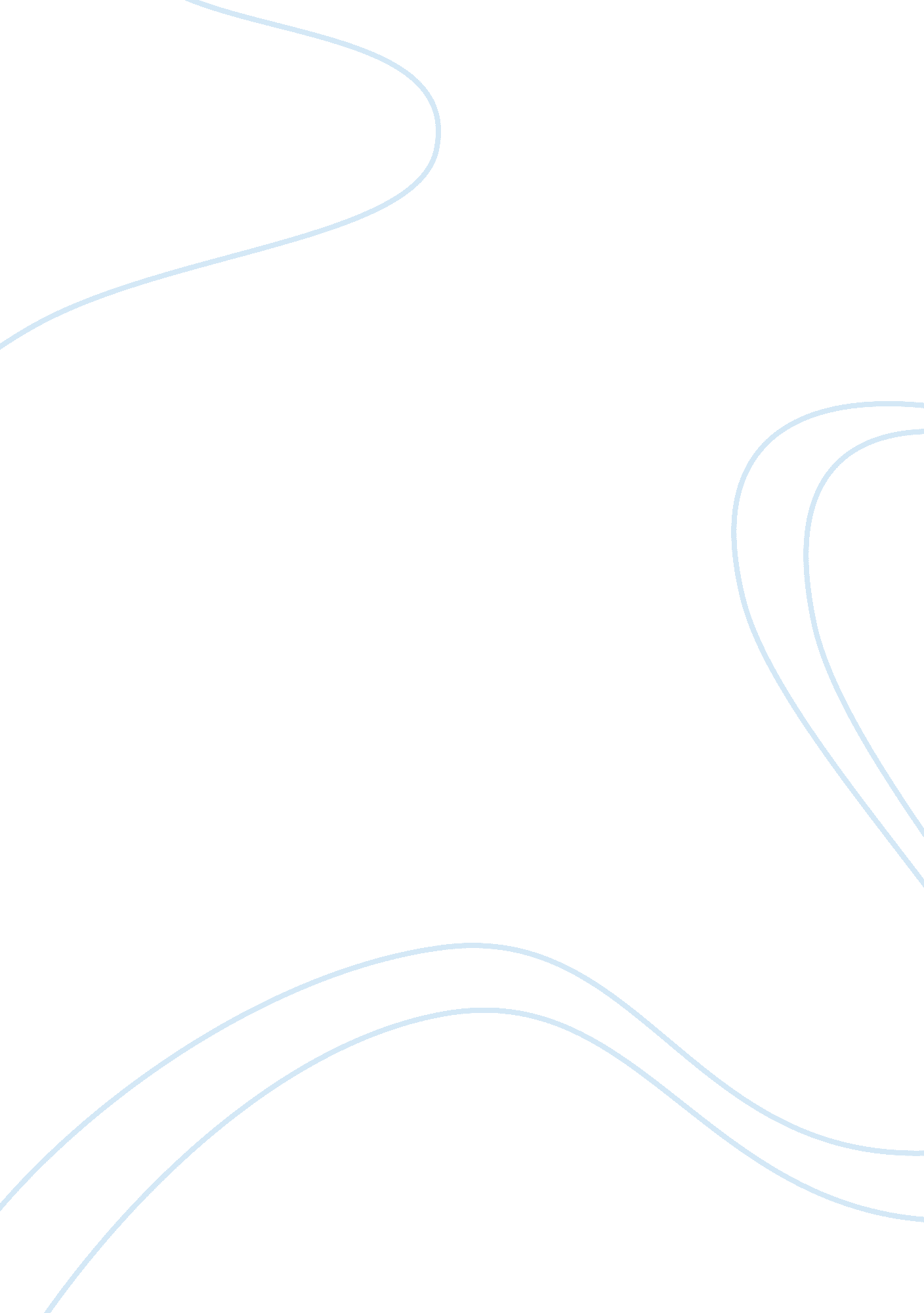 Effective classroom management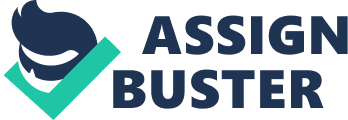 Controling a Classroom Is n't every bit Easy as ABC! Educators, decision makers, and experts say schoolroom direction -- the ability to calmly control pupil behaviour so larning can boom -- can do or interrupt a instructor 's ability to be successful. `` The hardest accomplishment '' `` It is likely one of the things that 's least apprehensible and most complex about instruction, '' said Randi Weingarten, president of the American Federation of Teachers. `` This is the hardest accomplishment to maestro. '' Survey after survey confirms the importance of schoolroom direction. But unlike learning concretion or chemical science, there is no individual best patterns method for pull offing a schoolroom. In fact, there are many, and pedagogical arguments abound about what works best ; nevertheless, all agree that instructors must be consistent in their message and effects and lay a strong foundation of outlooks early in the school twelvemonth. Your Classroom Management Profile Classroom direction manners of instructors can be characterized along two dimensions ( Baumrind, 1971 ) : type ofcontrolexercised over pupils, and degree ofinvolvementof instructors with pupils. Theauthoritativestyle is characterized by behavioural rules, high outlooks of appropriate behaviour, clear statements about why certain behaviours are acceptable and others non acceptable, and warm student-teacher relationships. Theauthoritarianstyle tends to be characterized by legion behavioural ordinances, is frequently seen as punitory and restrictive, and pupils have neither a say in their direction, nor are they seem to necessitate accounts ; the instructor 's character is sometimes perceived as being cold, even penalizing. Thepermissivestyle is characterized by a deficiency of engagement, the environment is non-punitive, there are few demands on pupils, and there is a batch of freedom. Theindulgentstyle nowadayss an environment where there are no demands on the pupil of any kind, and the pupils are actively supported in their attempts to seek their ain terminals utilizing any sensible agencies. These four manners represent extremes, and most instructors demonstrate a certain grade of incompatibility in their usage of manners. Research has shown thatthe type of direction manner used consequences in characteristic behaviours. The important manner helps to bring forth pupils who are socially competent and responsible. The autocratic manner helps to bring forth pupils who are uneffective at societal interaction, and slightly inactive. Both indulgent and permissive manners help to bring forth pupils that are immature, show hapless temperateness, and who exhibit hapless leading accomplishments. I took a schoolroom direction profile trial to see which manner I use largely in my schoolrooms and the consequences were as follows: Authoritarian 7 Authoritative 14 Laissez-faire or permissive 9 Indifferent or indulgent 7 I believe that as you gain learning experience, your schoolroom direction profile will alter decidedly. The most successful instructor is one who can measure a state of affairs and so use the appropriate manner. Following the same manner systematically might non work in some state of affairss. `` State me and I will bury, demo me and I might retrieve, affect me and I will understand. '' -Confucius Effective Classroom Management Practices Everything starts with Teach: T. E. A. C. H. T - Tailor for diverseness. Make it a point to cognize every bit much as possible about your pupils, including their diverse cultural, cultural, behavioural, and larning features, along with stressors they may see outside of school. E - Promote positive behaviour. Aim for a 4: 1 ratio of positive remarks to negative corrections for all the pupils. A - Arrange the environment for success. Teach your behavioural outlooks straight and instantly through collaboratively-established schoolroom regulations and good designed schoolroom modus operandis. C - Consult your equals. Seek coaction with experient instructors and specializers before hard jobs start to go entrenched. H - Hug yourself. Prevent emphasis and burnout by concentrating each twenty-four hours on what you are carry throughing and non merely on what is thwarting. Culture Counts! The effectual direction of any schoolroom starts with a solid apprehension of who the pupils are. Schools today are diverse groupings of kids, young person, and grownups who see the universe through their ain lenses of experience, civilization, and ethnicity. The instructor who fails to take into history the profound influence of these human differences can ne'er anticipate to truly make his or her pupils in a meaningful manner. Effective instruction and effectual schoolroom direction means acknowledging that the schoolroom is full of `` other people 's kids, '' and the instructor 's first undertaking is to larn who they are. Play by the Rules. Probably the best investing in clip a instructor can do at the beginning of the school twelvemonth is the constitution of communally-developed schoolroom regulations. Done good and at the appropriate developmental degree, this investing can pay returns in all of the yearss to follow. Consequences Count! Implementing schoolroom regulations means implementing schoolroom effects so that the regulations can hold existent influence on pupil behaviour. If a regulation is broken, there must be some signifier of unpleasant effect that follows. Remember: Rules without effects are lone suggestions. If it is non of import, do n't do it a regulation. If it is, implement it. The Bob Dylan Rule. Building gratifying activities into the school everyday serves a double intent. They give the pupils something to look frontward to, and they contribute to the overall positive clime of the schoolroom. Expecting an gratifying activity - such as computing machine clip, category game, or a particular Friday video - can function as a incentive for work completion and regulation attachment. Plus, it merely makes the school hebdomad more merriment! It 's Just Routine. Think about what you did in the forenoon before you arrived at school. It was likely reasonably much what you do every working day forenoon - Bathing modus operandis, dressing modus operandis, eating and transit modus operandis... We like regularity ; it is soothing and lowers stress because it reduces the many determinations we have to do over the twenty-four hours. We do n't get down the twenty-four hours agonising over whether to brush our dentitions before or after the shower - we have our everyday already established. Catch 'Em Being Good. It 's an old spot of advice, but still one of the best. Positive instructor respect is given when the pupil is showing desirable behaviour. It 's truly merely that simple. Positive remarks should non be hollow, bogus congratulations. Positive societal congratulations should come merely when it is earned, but so it should come. Consult, Do n't Sulk. There is something about the civilization of schools that makes instructors uncomfortable about seeking aid. Am I acknowledging ignorance? Will my supervisor think less of me? To alter this civilization, leading demands to come both from within and from the top. Principals must direct the message that equal audience is non merely approved, but it is expected as a standard of positive professional rating. This should particularly use to get downing instructors. Be Good to You! Teaching is a high emphasis profession due in major portion to the fact that instructors are given tremendous duties but excessively small in the manner of decision-making power. This is particularly true in big school territories where policy is often made at the top and delivered to the edifice degree as a authorization. For many, each new school twelvemonth seems to convey a new enterprise, a new course of study, a new plan, a new something to larn and learn. Top-down policy devising in the context of the demands of high hazard pupils can make an extremely nerve-racking working status. Add to this the long work hours, pupil subject jobs, and the apparently ever-present media studies on `` how schools are neglecting our kids '' and one can easy understand why so many good instructors leave for other professions. Effective Classroom Management Context Four things are cardinal: Know what you want and what you do n't desire. Show and state your pupils what you want. When you get what you want, acknowledge ( non praise ) it. When you get something else, act rapidly and suitably. Effective Classroom Management Practices ROOM ARRANGEMENT The instructor must be able to detect all pupils at all times and to supervise work and behaviour. The instructor should besides be able to see the door from his or her desk. Frequently used countries of the room and traffic lanes should be unobstructed and easy accessible. Students should be able to see the instructor and presentation country without undue turning or motion. Normally used schoolroom stuffs, e. g. , books, attending tablets, absence licenses, and pupil mention stuffs should be readily available. Some grade of ornament will assist add to the attraction of the room. Setting EXPECTATIONS FOR BEHAVIOR Teachers should place outlooks for pupil behaviour and communicate those outlooks to studentsperiodically. Rules and processs are the most common expressed outlooks. A little figure of general regulations that emphasize appropriate behaviour may be helpful. Rules should be posted in the schoolroom. Conformity with the regulations should be monitored invariably. Do notdevelop schoolroom regulations you are unwilling to implement. School-Wide Regulations... peculiarly safety processs... should be explained carefully. Because desirable pupil behaviour may change depending on the activity, expressed outlooks for the undermentioned processs are helpful in making a smoothly operation schoolroom: Get downing and stoping the period, including attending processs and what pupils may or may non make during these times. Use of stuffs and equipment such as the pencil sharpener, storage countries, supplies, and particular equipment. Teacher-Led Direction Seatwork How pupils are to reply inquiries - for illustration, no pupil reply will be recognized unless he raises his manus and is called upon to reply by the instructor. Independent group work such as research lab activities or smaller group undertakings. MANAGING STUDENT ACADEMIC WORK Effective teacher-led direction isfree of: Equivocal and obscure footings Unclear sequencing Breaks Students must be held accountable for their work. The focal point is on academic undertakings and larning as the cardinal intent of pupil attempt, instead than on good behaviour for its ain interest. MANAGING INAPPROPRIATE BEHAVIOR Address direction and assignments to dispute academic accomplishment while go oning to guarantee single pupil success. Most inappropriate behaviour in schoolrooms that is non earnestly riotous and can be managed by comparatively simple processs that prevent escalation. Effective schoolroom directors pattern accomplishments that minimize misbehaviours. Proctor pupils carefully and often so that misbehaviour is detected early before it involves many pupils or becomes a serious break. Act to halt inappropriate behaviour so as non to disrupt the instructional activity or to name inordinate attending to the pupil by practising the undermentioned unobstructive schemes: Traveling near to the piquing pupil or pupils, doing oculus contact and giving a gestural signal to halt the violative behaviour. Naming a pupil 's name or giving a short verbal direction to halt behaviour. Redirecting the pupil to allow behaviour by saying what the pupil should be making ; mentioning the applicable process or regulation. Example: `` Please, expression at the overhead projector and read the first line with me, I need to see everyone 's eyes looking here. '' More serious, riotous behaviours such as combat, uninterrupted break of lessons, ownership of drugs and stealing require direct action harmonizing to school board regulation. PROMOTING APPROPRIATE USE OF CONSEQUENCES In schoolrooms, the most prevailing positive effects are intrinsic pupil satisfaction ensuing from success, achievement, good classs, societal blessing and acknowledgment. Students must be cognizant of the connexion between undertakings and classs. Frequent usage of penalty is associated with hapless schoolroom direction and by and large should be avoided. When used, negative effects or penalty should be related logically to the misbehaviour. Milder penalties are frequently every bit effectual as more intense signifiers and make non elicit as much negative emotion. Misbehavior is less likely to repeat if a pupil makes a committedness to avoid the action and to prosecute in more desirable alternate behaviours. Consistencyin the application of effects is the cardinal factor in schoolroom direction. Classroom Management Wrap - up In decision, there is no individual best patterns method for pull offing a schoolroom. As you gain learning experience, your patterns will alter with clip and you will go more focussed. You might utilize many different sorts of patterns depending on the state of affairs that would elicit. The most successful instructor is one who can measure a state of affairs and so use the appropriate manner and pattern. Citations and Mentions www. corwin. com/booksProdDesc. nav? prodId= Book226221 - wiki. answers. com/ ... /What_are_the_best_practices_for_classroom_management erikpritchard. com/ ... /Final_Reflective_Essay_on_Teaching_and_Learnin. 198142503. pdf www. intime. uni. edu/model/ teacher/teac3summary. html- www. phy. ilstu. edu/pte/311content/classmgt/mgtstyle. html www. tqsource. org/topics/effectiveClassroomManagement. pdf www. teachsafeschools. org/Classroom-management. doc www. adprima. com/managing. htm 